MONA CITY2024 Fee ScheduleModified 2/13/2024FeeAmountDescriptionDescriptionAnnexationAnnexation Fee$600.00plus, Juab County recording fees, per their fee scheduleplus, Juab County recording fees, per their fee scheduleCapital Facilities Impact FeesCapital Facilities Impact FeesCapital Facilities Impact FeesCapital Facilities Impact FeesWater Impact Fee$1543.00per ERC PLUS tender one and one half (1 ½) acre feet of waterper ERC PLUS tender one and one half (1 ½) acre feet of waterSewer Impact Fee$2550.00per ERCper ERCPark Impact Fee$3745.00CemeteryCemeteryCemeteryCemetery	Resident- anyone using City Service$500.00	per plotper plot	Non-Resident		$1000.00per plotper plot	Opening /Closing of Grave/Cremation$500.00Not paid until burial takes place. Weekends/holidays $250 extraNot paid until burial takes place. Weekends/holidays $250 extraCremation if personally dug	$150.00Disinterment$2000.00Plus cost of permitsPlus cost of permitsDeed Transfer		$25.00Transfer certificate to different plots.Transfer certificate to different plots.Community CenterCommunity CenterCommunity CenterCommunity CenterCommunity Center Rental     	 $75.00Resident three hourResident three hourCommunity Center Rental$150.00Non-Resident/Business three hourNon-Resident/Business three hourCommunity Center Rental   	$125.00Resident six hour	Resident six hour	Community Center Rental$250.00Non-Resident/Business six hourNon-Resident/Business six hourCommunity Center Rental $200.00Resident full dayResident full dayCommunity Center Rental $400.00Non-Resident/Business full day  Non-Resident/Business full day  ConstructionConstructionConstructionConstruction	Building Permit Fee	variesas per Uniform Building Codeas per Uniform Building CodePermit Software Fee$55/$125Residential/CommercialResidential/Commercial	Accessory Building Permit Fee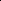 varies as per Uniform Building Codeas per Uniform Building CodePermit Software Fee$10.00Swimming Pool Permitvariesas per Uniform Building Codeas per Uniform Building CodePermit Software Fee$10.00	Plot Plan/Plan Review - Residential$200.00Plot Plan/Plan Review – Commercial$300.00	Site Review	$100.00	Inspections – Residential                               -   Commercial$60.00$85.00Each, standard inspections are included in building permit. After 4 failed inspections, builder must pay for any re-inspections.Each, standard inspections are included in building permit. After 4 failed inspections, builder must pay for any re-inspections.	Solar Panel Inspection Fee    	 $150.00	plus 1% State Taxplus 1% State TaxPermit Software Fee$25.00	Digging Permit      	$75.00Commercial OnlyCommercial OnlyPermit Software Fee$5.00Internet Tower$200.00Permit Software Fee$5.00LicensesLicensesLicensesLicenses	Beer-Retail Sales only     	$25.00per quarterper quarter	Business Licenses$40.00per-year/pro-rated $3.33 monthly. per-year/pro-rated $3.33 monthly. 	Dog License    		$10.00per yearper year	Kennel$40.00per-year. License required with 3 or more dogsper-year. License required with 3 or more dogs	Solicitor   $40.00Miscellaneous FeesMiscellaneous FeesMiscellaneous FeesMiscellaneous Fees	Variance Fee$100.00Application fee Application fee 	Research Charge   		$15.00per hour. No charge for the first 15 minutesper hour. No charge for the first 15 minutes	Return Payment Charge $30.00	Copies made of plans or ordinances$20.00eacheachNatural GasHook-up Fees Short Sidemeters up to 300,000 btusmeters from 350,000-550,000 btusmeters over 550,000 btus$3163.00$4543.00$5463.00$3163.00$4543.00$5463.00up to 150 feet. Includes meter, parts and labor. Any additional footage will be charged to the customer at the actual cost.Hook-up Fees Long Side	meters up to 300,000 btusmeters from 350,000-550,000 btusmeters over 550,000 btus $6578.00$7958.00$8878.00$6578.00$7958.00$8878.00up to 150 feet. Includes meter, parts, labor and asphalt repair. Bringing utilities across Main Street will require additional fees.Minimum Monthly Charge   $7.50$7.50Safety Disrupt Valve    $50.00$50.00Park	Pavilion Rental Fee ½ day$25.00$25.006 hours or less	Pavilion Rental Fee Full day    $40.00$40.00Over 6 hoursSnack Shack Rental   		$60.00$60.00Up to 12 hours	Field/Court Rental – 2 hours	$25.00$25.00No field prep included.Field/Court Rental – over 2 hours$100.00$100.00Per day.1st field prep included. $25 per additional prep.Rezoning Application Fee $400.00$400.00non-refundableSewerMonthly Charge$72.00$72.00Per month, per connectionLong Side Connection Deposit$5000.00$5000.00For damage to the road. $4500 refundable if road is repaired and inspected within 6 monthsSolid Waste Pick up and Disposal Fees    $16.00$16.00per can per month up to 2 cans. 3 or more require a dumpster. Green Waste Fee$3.00$3.00monthlySubdivision Fees (non-refundable)	Minor Subdivision Application Fee$450.00$450.00plus, Juab County recording fees, per their fee schedulePermit Software Fee$75.00$75.00Minor Subdivision software application fee	Major SubdivisionsConcept Application Fee$400.00	$400.00	plus, Juab County recording fees, per their fee schedule             Plus per lot$100.00$100.00Preliminary Application Fee	$1000.00$1000.00plus, Juab County recording fees, per their fee schedule		Plus per lot  $100.00$100.00	Final Application Fee		$1000.00$1000.00plus, Juab County recording fees, per their fee schedule		Plus per lot $75.00$75.00Permit Software Fee$400$400Major Subdivision software application feeWater	City Meters	$34.00$34.00per month up to 15,000 gallons anything over $3.00 per 1,000 gallons	County Meters	$49.00$49.00per month up to 15,000 gallons anything over $3.00 per 1,000 gallons	Hook-up Fees Short Side$3795.00$3795.00up to 150 feet. Includes meter, parts and labor. Any additional footage will be charged to the customer at the actual cost.Hook-up Fees Long Side$7211.00$7211.00up to 150 feet. Includes meter, parts, labor and asphalt repair. Bringing utilities across Main Street will require additional fees.Field Irrigation Water Connection$3000.00$3000.00Field Irrigation Users only.Contractor use of water/ hydrant$15.00$15.00per 1,000 gallons Water Rights Proofing $150.00$150.003-Way Agreement Recording Fee$50.00$50.00Utility Fee/Penalties 	Shut off fee$50.00$50.00Shut off fee $25, Reconnect fee $25Finance Charge on past due balance1.5%1.5%monthlyAlterations or damage to city propertyVariesVariesActual cost of replacement, repair and laborCollection Fee on delinquent utilitiesVariesVariesfull amount charged by collection company